           MICROCHIP FORMAT
                GUIDE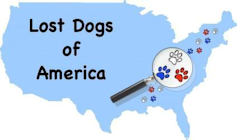                                                                                                  MicrochipHelp.com if you need a difficult 
or unenrolled microchip traced. 
           MICROCHIP FORMAT
                GUIDE                                                                                                 MicrochipHelp.com if you need a difficult 
or unenrolled microchip traced. 
           MICROCHIP FORMAT
                GUIDE                                                                                                 MicrochipHelp.com if you need a difficult 
or unenrolled microchip traced. 
           MICROCHIP FORMAT
                GUIDE                                                                                                 MicrochipHelp.com if you need a difficult 
or unenrolled microchip traced. 
           MICROCHIP FORMAT
                GUIDE                                                                                                 MicrochipHelp.com if you need a difficult 
or unenrolled microchip traced. 

LOOK UP EVERY MICROCHIP IN AHAA, EVEN IF YOU KNOW THE FORMAT. Some microchips are enrolled with companies other than the manufacturer and you can only find that out through AHAA.

IMPORTANT! A very small number of chips are enrolled with PetChip.info which does not participate in the AHAA lookup tool. If you have a chip with no registration, particularly a chip from a small company, look it up in that database. This list is not meant to be comprehensive for overseas. A few overseas chips are listed because they can be confused for US chips. 

The chart now indicates if a microchip company does not provide information on unenrolled microchips. If there is no indication either way, assume backtracking information can be provided.

LOOK UP EVERY MICROCHIP IN AHAA, EVEN IF YOU KNOW THE FORMAT. Some microchips are enrolled with companies other than the manufacturer and you can only find that out through AHAA.

IMPORTANT! A very small number of chips are enrolled with PetChip.info which does not participate in the AHAA lookup tool. If you have a chip with no registration, particularly a chip from a small company, look it up in that database. This list is not meant to be comprehensive for overseas. A few overseas chips are listed because they can be confused for US chips. 

The chart now indicates if a microchip company does not provide information on unenrolled microchips. If there is no indication either way, assume backtracking information can be provided.

LOOK UP EVERY MICROCHIP IN AHAA, EVEN IF YOU KNOW THE FORMAT. Some microchips are enrolled with companies other than the manufacturer and you can only find that out through AHAA.

IMPORTANT! A very small number of chips are enrolled with PetChip.info which does not participate in the AHAA lookup tool. If you have a chip with no registration, particularly a chip from a small company, look it up in that database. This list is not meant to be comprehensive for overseas. A few overseas chips are listed because they can be confused for US chips. 

The chart now indicates if a microchip company does not provide information on unenrolled microchips. If there is no indication either way, assume backtracking information can be provided.

LOOK UP EVERY MICROCHIP IN AHAA, EVEN IF YOU KNOW THE FORMAT. Some microchips are enrolled with companies other than the manufacturer and you can only find that out through AHAA.

IMPORTANT! A very small number of chips are enrolled with PetChip.info which does not participate in the AHAA lookup tool. If you have a chip with no registration, particularly a chip from a small company, look it up in that database. This list is not meant to be comprehensive for overseas. A few overseas chips are listed because they can be confused for US chips. 

The chart now indicates if a microchip company does not provide information on unenrolled microchips. If there is no indication either way, assume backtracking information can be provided.

LOOK UP EVERY MICROCHIP IN AHAA, EVEN IF YOU KNOW THE FORMAT. Some microchips are enrolled with companies other than the manufacturer and you can only find that out through AHAA.

IMPORTANT! A very small number of chips are enrolled with PetChip.info which does not participate in the AHAA lookup tool. If you have a chip with no registration, particularly a chip from a small company, look it up in that database. This list is not meant to be comprehensive for overseas. A few overseas chips are listed because they can be confused for US chips. 

The chart now indicates if a microchip company does not provide information on unenrolled microchips. If there is no indication either way, assume backtracking information can be provided.

       PetChip.infoFORMATFORMATCOMPANYPHONE NUMBERPHONE NUMBER
15-digit begins 900032 

15-digit begins 900032 
UNKNOWN (Mystery chip! If you know who sells these, let us know)

15-digit begins 900074

15-digit begins 900074

SMART TAG (ID Tag) (info if unenrolled)
201-537-5644
201-537-5644
15-digit begins 900085

15-digit begins 900085

PETSTABLISHED (info if unenrolled)

HOMEWARDBOUND
ONLINE AMAZON

855-684-3184 ext 3

844-643-4663

REXID-PET.COM
855-684-3184 ext 3

844-643-4663

REXID-PET.COM
15-digit begins 900108

15-digit begins 900108

ViaGuard (no info if unenrolled)
877-842-4827
877-842-4827
15-digit begins 900111
                       900113
                       900115
                       900118

15-digit begins 900111
                       900113
                       900115
                       900118

INTERNATIONAL PET REGISTRY (IPR) (Info if unenrolled, but manufacturer may sell transponders direct to consumer & then there is no record. You must check.)
844-477-7387
844-477-7387

15-digit begins 900139

15-digit begins 900139

SMART TAG (ID Tag) (info if unenrolled)
201-537-5644
201-537-5644
15-digit begins 900164 
15-digit begins 900164 
Save This Life + Multiple unk vendors
855-777-2447 
855-777-2447 FORMATFORMATCOMPANYPHONE NUMBERPHONE NUMBER
15-digit begins 900215

15-digit begins 900215

Sold direct to consumer from Amazon

isenvo.com
isenvo.com
15-digit begins 900235

15-digit begins 900235

FiNano
nano.tryfi.com/
nano.tryfi.com/
15-digit begins 900250

15-digit begins 900250

FURREKA
844-387-7352
844-387-7352
15-digit begins 911

15-digit begins 911

911PETCHIP/FREE PET CHIP REGISTRY
(info if unenrolled)

888-546-7615
888-546-761515-digit begins 92715-digit begins 927
Flucky (Humanada S.A. de C.V.) 
MEXICO
(info if unenrolled)

+52 614 142 6826info@flucky.com.mxwww.flucky.com.mx
+52 614 142 6826info@flucky.com.mxwww.flucky.com.mx
15-digit begins 932

15-digit begins 932

LAMBERT VET SUPPLY (ADEQID)
No registry kept
No registry kept
15-digit begins 933
(933007125056789 test chip)
15-digit begins 933
(933007125056789 test chip)
BUDDY ID (Microchip ID Systems)
(info if unenrolled)

800-434-2843
800-434-2843
15-digit begins 939




15-digit begins 939




MICROCHIP 4 SOLUTIONS

Electrinet (MEXICO) sells to FCM.mx
877-738-4384

Use contact form on bottom
of FCM.mx
877-738-4384

Use contact form on bottom
of FCM.mx
15-digit begins 941

15-digit begins 941

PetKey
866-699-3463
866-699-346315-digit begins 94415-digit begins 944Micro-ID (UK)http://www.iso-944.com/http://www.iso-944.com/
15-digit begins 952

15-digit begins 952

MICROCHIP 4 SOLUTIONS
877-738-4384

877-738-4384

15-digit begins 956

15-digit begins 956

AKC Reunite 
800-252-7894

800-252-7894
15-digit begins 96308415-digit begins 963084Saving-Life888-577-7938888-577-7938
15-digit begins 965

15-digit begins 965

BUDDY ID (Microchip ID Systems)
(info if unenrolled)

800-434-2843
800-434-2843
15-digit begins 967

15-digit begins 967

IDENTRAC
info@identrac.ca
info@identrac.ca
15-digit begins 968

15-digit begins 968

SAINT (PET PARENT)
or French Canadian aZoo.meSaving-Life

info@aapp-pets.org
info@aZoo.me888-577-7938
info@aapp-pets.org
info@aZoo.me888-577-7938
15-digit begins 977

15-digit begins 977

AVID
800-336-2843
800-336-2843FORMATFORMATCOMPANYPHONE NUMBERPHONE NUMBER
15-digit begins 98102
                       98103

15-digit begins 98102
                       98103

PETLINK (Datamars was Bayer ResQ)
Often on Found.org- NOW 24PET.com

877-738-5465

877-738-5465

15-digit begins 982

15-digit begins 982

24PETWATCH
866-597-2424
866-597-2424
15-digit begins 985

(any chip beginning 985170 or 985191 with no shipping info is a test chip)

15-digit begins 985

(any chip beginning 985170 or 985191 with no shipping info is a test chip)

HOME AGAIN

888-466-3242
888-466-3242
15-digit begins 987

15-digit begins 987

SMART TAG (ID Tag) (info if unenrolled)
201-537-5644
201-537-5644
15-digit begins 990
15-digit begins 990
NANOCHIPID.com (info if unenrolled)
VIAGUARD (no info if unenrolled)
Online only 
877-842-4827
Online only 
877-842-4827
15-digit begins 991 
                       991

15-digit begins 991 
                       991

SAVE THIS LIFE 

911PETCHIP/ FREE PET CHIP REGISTRY 

PEEVA (no info if unenrolled)

855-777-2447

888-546-7615 
833-733-8226
855-777-2447

888-546-7615 
833-733-8226
15-digit begins 992

15-digit begins 992

ACA MARRS (no info if unenrolled)

INTERNATIONAL PET REGISTRY
(Info if unenrolled, but manufacturer may sell transponders direct to consumer & then there is no record. You must check.)

NANOCHIPID.com (info if unenrolled)

PetKey

SMART TRAC

800.992.0571

844-477-7387



NANOCHIPID.com

866-699-3463

PETMAXX.COM
800.992.0571

844-477-7387



NANOCHIPID.com

866-699-3463

PETMAXX.COM
15-digit begins 99 
not otherwise listed, except

15-digit begins 999

(One batch of 999 were test chips & should not have been released. Report these rogue 999 chips to andie@icar.org)


15-digit begins 99 
not otherwise listed, except

15-digit begins 999

(One batch of 999 were test chips & should not have been released. Report these rogue 999 chips to andie@icar.org)


ACA MARRS (no info if unenrolled)INTERNATIONAL PET REGISTRY
(Info if unenrolled, but manufacturer may sell transponders direct to consumer & then there is no record. You must check.)
800-992-0571


844-477-7387
800-992-0571


844-477-7387
9-digit numeric


9-digit numeric


AVID

800-336-2843

800-336-2843
10-digit begins 00010-digit begins 000
AKC Reunite
800-252-7894
800-252-7894FORMATFORMATCOMPANYPHONE NUMBERPHONE NUMBER
10-digit begins 0A1 

10-digit begins 0A1 

24PETWATCH
866-597-2424
866-597-2424
10-digit begins 0D0D
10-digit begins 0D0D
BANFIELD (HOME AGAIN)
877-567-8738
877-567-8738
10-digit begins 1

10-digit begins 1

AVID
800-336-2843
800-336-2843
10-digit begins 4

10-digit begins 4

HOMEAGAIN
888-466-3242
888-466-3242
10-digit begins 7E1

10-digit begins 7E1

BUDDY ID (Microchip ID Systems)
(info if unenrolled)

800-434-2843
800-434-2843
10-digit begins 9A1 
10-digit begins 9A1 
24PETWATCH
866-597-2424

866-597-2424

10-digit begins TR

10-digit begins TR

AKC Reunite (formerly Trovan)
800-252-7894
800-252-7894
European Chips – We are seeing an increased number of these transponders/microchips
Note, some 939 chips are sold to Mexico.  They are listed under 939 above.

If the chip does not begin with a 9, check to see if it is a country code:
https://en.wikipedia.org/wiki/ISO_3166-1_numeric#Current_codesIf the country code indicates it is European, check both 
http://www.europetnet.com/ and http://www.petmaxx.com/  (Also check PetLog and Check-A-Chip if UK chip.)PetMaxx shows the databases for each country.  Regardless of what the PetMaxx returns (it is usually negative), look down the page and click on the database listed for the country with that country code and search the number in that database. 

Here are additional overseas databases :

Page down on this page for the rest of the world, Australia for example https://translate.google.com/translate?hl=en&sl=pl&u=http://chwiladlapupila.pl/warto-wiedziec/wyszukiwarki-zaczipowanych-zwierzat/&prev=searchThis is a list of the veterinary authorities for each European country: https://www.ema.europa.eu/en/partners-networks/eu-partners/eu-member-states/national-competent-authorities-veterinaryWhen all else fails, ICAR is the authority: https://www.icar.org/index.php/rfid-tags/

European Chips – We are seeing an increased number of these transponders/microchips
Note, some 939 chips are sold to Mexico.  They are listed under 939 above.

If the chip does not begin with a 9, check to see if it is a country code:
https://en.wikipedia.org/wiki/ISO_3166-1_numeric#Current_codesIf the country code indicates it is European, check both 
http://www.europetnet.com/ and http://www.petmaxx.com/  (Also check PetLog and Check-A-Chip if UK chip.)PetMaxx shows the databases for each country.  Regardless of what the PetMaxx returns (it is usually negative), look down the page and click on the database listed for the country with that country code and search the number in that database. 

Here are additional overseas databases :

Page down on this page for the rest of the world, Australia for example https://translate.google.com/translate?hl=en&sl=pl&u=http://chwiladlapupila.pl/warto-wiedziec/wyszukiwarki-zaczipowanych-zwierzat/&prev=searchThis is a list of the veterinary authorities for each European country: https://www.ema.europa.eu/en/partners-networks/eu-partners/eu-member-states/national-competent-authorities-veterinaryWhen all else fails, ICAR is the authority: https://www.icar.org/index.php/rfid-tags/

European Chips – We are seeing an increased number of these transponders/microchips
Note, some 939 chips are sold to Mexico.  They are listed under 939 above.

If the chip does not begin with a 9, check to see if it is a country code:
https://en.wikipedia.org/wiki/ISO_3166-1_numeric#Current_codesIf the country code indicates it is European, check both 
http://www.europetnet.com/ and http://www.petmaxx.com/  (Also check PetLog and Check-A-Chip if UK chip.)PetMaxx shows the databases for each country.  Regardless of what the PetMaxx returns (it is usually negative), look down the page and click on the database listed for the country with that country code and search the number in that database. 

Here are additional overseas databases :

Page down on this page for the rest of the world, Australia for example https://translate.google.com/translate?hl=en&sl=pl&u=http://chwiladlapupila.pl/warto-wiedziec/wyszukiwarki-zaczipowanych-zwierzat/&prev=searchThis is a list of the veterinary authorities for each European country: https://www.ema.europa.eu/en/partners-networks/eu-partners/eu-member-states/national-competent-authorities-veterinaryWhen all else fails, ICAR is the authority: https://www.icar.org/index.php/rfid-tags/

European Chips – We are seeing an increased number of these transponders/microchips
Note, some 939 chips are sold to Mexico.  They are listed under 939 above.

If the chip does not begin with a 9, check to see if it is a country code:
https://en.wikipedia.org/wiki/ISO_3166-1_numeric#Current_codesIf the country code indicates it is European, check both 
http://www.europetnet.com/ and http://www.petmaxx.com/  (Also check PetLog and Check-A-Chip if UK chip.)PetMaxx shows the databases for each country.  Regardless of what the PetMaxx returns (it is usually negative), look down the page and click on the database listed for the country with that country code and search the number in that database. 

Here are additional overseas databases :

Page down on this page for the rest of the world, Australia for example https://translate.google.com/translate?hl=en&sl=pl&u=http://chwiladlapupila.pl/warto-wiedziec/wyszukiwarki-zaczipowanych-zwierzat/&prev=searchThis is a list of the veterinary authorities for each European country: https://www.ema.europa.eu/en/partners-networks/eu-partners/eu-member-states/national-competent-authorities-veterinaryWhen all else fails, ICAR is the authority: https://www.icar.org/index.php/rfid-tags/

European Chips – We are seeing an increased number of these transponders/microchips
Note, some 939 chips are sold to Mexico.  They are listed under 939 above.

If the chip does not begin with a 9, check to see if it is a country code:
https://en.wikipedia.org/wiki/ISO_3166-1_numeric#Current_codesIf the country code indicates it is European, check both 
http://www.europetnet.com/ and http://www.petmaxx.com/  (Also check PetLog and Check-A-Chip if UK chip.)PetMaxx shows the databases for each country.  Regardless of what the PetMaxx returns (it is usually negative), look down the page and click on the database listed for the country with that country code and search the number in that database. 

Here are additional overseas databases :

Page down on this page for the rest of the world, Australia for example https://translate.google.com/translate?hl=en&sl=pl&u=http://chwiladlapupila.pl/warto-wiedziec/wyszukiwarki-zaczipowanych-zwierzat/&prev=searchThis is a list of the veterinary authorities for each European country: https://www.ema.europa.eu/en/partners-networks/eu-partners/eu-member-states/national-competent-authorities-veterinaryWhen all else fails, ICAR is the authority: https://www.icar.org/index.php/rfid-tags/
                                                                                    MicrochipHelp.com
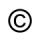 Team@microchiphelp.com

Do you have research skills? Are you the person who can find anyone or anything online? Are you a genealogist? If you nodded your head for any of these, you should volunteer to be a Microchip Hunter! https://form.jotform.com/83140603711950
It is fun and rewarding.  You get to use your detective skills to get found animals home. Thank you.
Team@microchiphelp.com

Do you have research skills? Are you the person who can find anyone or anything online? Are you a genealogist? If you nodded your head for any of these, you should volunteer to be a Microchip Hunter! https://form.jotform.com/83140603711950
It is fun and rewarding.  You get to use your detective skills to get found animals home. Thank you.
Team@microchiphelp.com

Do you have research skills? Are you the person who can find anyone or anything online? Are you a genealogist? If you nodded your head for any of these, you should volunteer to be a Microchip Hunter! https://form.jotform.com/83140603711950
It is fun and rewarding.  You get to use your detective skills to get found animals home. Thank you.
   01/23/2024
 Updated Frequently

Check MicrochipHelp.com for a later version.